Publicado en  el 06/10/2016 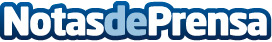 En menos de 150 años, la edad máxima ha ascendido casi una décadaCuando la esperanza de vida no para de crecer, es razonable plantearse cuál es la edad máxima que puede llegar a alcanzar un ser humano. Pero ¿cuál es el precio de la eterna juventud?Datos de contacto:Nota de prensa publicada en: https://www.notasdeprensa.es/en-menos-de-150-anos-la-edad-maxima-ha_1 Categorias: Historia Innovación Tecnológica Otras ciencias http://www.notasdeprensa.es